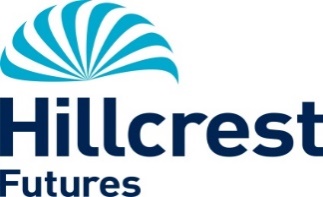 (Relief Staff)CONDITIONS OF SERVICE
Hours:	No guaranteed hours, work on a casual ‘as and when required’ basis, to cover for holidays and, or sickness.  (Full time 39 hours).  Hours to be worked on a shift basis in accordance with the project rota which will be designed to ensure that staff are on duty at times appropriate to the clients and service delivery.  This may include weekend and evening work.Sleeping In:	Staff may be required to undertake sleep-in duty in accordance with the project rota.  Hours on sleep-in duty are not counted towards normal weekly hours.  Payment will be made at £83.70 per night.  The sleep-in allowance covers overtime of up to ½ hour on night time call out.Waking Nights:	Relief Staff may be required to undertake night duties, payment will be at time and a third for hours worked between 10.00pm - 7.00am.Pay:		Relief Staff are paid on an hourly rate:-		Relief Support Worker - £9.30 per hour	Pay is paid monthly, one month in arrears directly into your bank account of your choice.PVG:	All newly recruited relief workers, who are not already a member of the PVG Scheme for working with adults (or have not kept hold of their original PVG Certificate) will be required to cover the cost to join the scheme (£59).  This should be paid upfront and relief workers will be advised of this prior to applying and in the offer letter.  Summary Terms and Conditions for relief will be amended to remind managers at interview to advise of this.  

Relief workers will be able to claim back this cost providing they meet the following criteria:A minimum of 12 shifts have been completed within the first 6 monthsOne of the 12 shifts has been completed within the last 4 weeks of making the claimIt is the individual’s responsibility to claim back this expense and forms will be made available on the intranet under Finance Department.   Annual Leave:	Relief Staff accrue annual leave entitlement for any relief work carried out.  We will calculate this leave entitlement on the basis of your average earning over a 13 week period and this will be paid into your bank account quarterly.	This is in accordance with legislation requirements and does not imply you are an employee of Hillcrest Futures.General:	The Organisation’s Conditions of Service are broadly in line with the National Joint Council for Local Authorities Service, Scottish Council, for residential staff.Responsibility:	Relief Support Workers are responsible to the Manager for the project.Rehabilitation of       If you have any unspent convictions you must declare this on yourOffenders Act 1974:   application form.In relation to ‘spent’ convictions, there is a list of convictions which must always be declared and a list of convictions that are declared, subject to rules.  Failure to disclose relevant information will be regarded as a breach of trust and could lead to dismissal, disciplinary action or withdrawal of offers of employment.  If you are unsure whether or not you need to disclose a conviction/caution, please contact our Human Resources Department for further advice, or you can check by accessing Disclosure Scotland’s website at www.disclosurescotland.co.uk and check the ‘Frequently Asked Questions’.Please note that all successful applicants will be subject to a Disclosure check through Disclosure Scotland.HAVING A CRIMINAL RECORD WILL NOT NECESSARILY DEBAR YOU FROM WORKING WITH HILLCREST FUTURES.  THIS WILL DEPEND ON THE NATURE OF THE POSITION, TOGETHER WITH THE CIRCUMSTANCES AND BACKGROUND OF YOUR OFFENCES.SSSC Registration	Staff are required to register with the SSSC in the appropriate worker category within Care at Home and Housing Support Services.  SSSC registration must be obtained within 6 months of commencing the post.  Failure to register within the 6 month period, may result in your contract being terminated.  Staff will be responsible for maintaining their registration throughout their employment with Hillcrest Futures.  Trades Union:	Employees have the right to join a Trades Union of their choice, if they wish, although Hillcrest Futures do not recognise any Trade Union.  A Staff Representative group is in place.No Smoking Policy: 	Smoking is prohibited in all projects and at Head Office.  Designated smoking areas are outside the buildings and should be out of view of service users.  This includes the use of E-cigarettes.  Employees who are required to carry out their duties in buildings which are out with the control of the organisation are jointly responsible for minimising their own exposure to risk factors such as passive smoking.Equal Opportunities:	Hillcrest Futures is striving to be an equal opportunities employer and has adopted a Policy which aims to ensure that no job applicant receives less favourable treatment on grounds of race, colour, ethnic and national origins, marital status, gender, age, religion, disability, political or sexual orientations, or is disadvantaged by conditions or requirements which cannot be shown to be justifiable.Applications:	Please forward applications before the closing date						C.V.’s will not be considered. 		Dundee HomecareAngus Homecare and Outreach ServiceJob DescriptionJob Title: 		Support Worker Department:	Hillcrest FuturesSalary:			£18,860 per annum (Based on Full Time – 39 hours per week)			£9.30 per hour Responsible to:	Manager and Assistant ManagerOrganisational StructureMain purpose of post:Work as part of a team to deliver a high standard of care and support to individuals to help them to achieve their agreed individual outcomes.  Support workers will be expected to adhere to the standards laid down by the Scottish Social Services Council Codes of Practice and Hillcrest Futures Policies and Procedures.Main Duties:To provide direct support to service users as agreed in individual Personal Outcome Plans as per service requirements.To undertake case co-ordination responsibilities with, and on behalf of service users.To be an effective team member.Be an effective communicator.To mentor and support the induction of new staff.Contribute to team learning and development.To take lead responsibility for a defined area of practice in the service, as negotiated and agreed with the line manager.To contribute to service improvements.To develop knowledge base and skills in line with registration requirements for SSSC.To undertake housing management tasks appropriate to the service as detailed in the service descriptor.To participate in shift patterns, as required by the service, which may include evenings, weekends, waking nights, sleepover shifts, lone working and on-call duties.Service Specific Duties:The service descriptor document is part of this Job Description and should be referenced in accordance to specific duties.Any Other Duties:Carry out any other reasonable duties as required by the organisation.PERSON SPECIFICATION – Support WorkerOverview of the ServiceDundee Homecare Service currently provide services in Coldside Area in Dundee and Broughty Ferry.Service users are mainly elderly people who require support with personal care and daily living tasks within their own home.Areas of SupportOur service users have varying degrees of support needs, including:-Daily living skills (assisting with meal preparation; cleaning and on occasion shopping)Personal care, some of which may be intimate, including toileting ; showering and dressingMedication support such as topical application of creams; eye drops Communication using a variety of toolsAssistance with mobility including the use of moving and handling equipmentEmotional and behavioural supportAccessing local amenities and social activitiesPersonal safety (key safe; personal alarms; door alarms)Hours of SupportWe currently provide support between the hours of 7 a.m. to 10 p.m. each day 365 days per yearA degree of lone working is required, although there are a number of double-up visits.  You will take part in a flexible rota system designed to meet the needs of the service users.   This can include split shifts throughout the week.Additional InformationLone working shifts (although regular team meetings take place in the local office)Manager on-call systemSupervisions and direct observations take place regularlyAll necessary and mandatory training will be providedWorking in partnership with external agencies and familiesRequirement to gain SVQ in Health and Social Care, unless already achieved, in order for  staff to become registered with the SSSCOverview of the ServiceAngus Homecare and Outreach Services currently provide services in Arbroath and the surrounding areas.Homecare - Service users are mainly elderly people who require support with personal care and daily living tasks within their own home.Outreach – Support service users within the Angus area who have varying levels of learning disabilities which includes autism; physical disabilities and mental health issues.  They require support in their own home with personal care; daily living tasks and social support within their community.Areas of SupportAll our service users have varying degrees of support needs, including:-Daily living skills (assisting with meal preparation; cleaning and on occasion shopping)Personal care, some of which may be intimate, including toileting ; showering and dressingMedication support such as topical application of creamsCommunication using a variety of toolsAssistance with mobility including the use of moving and handling equipmentEmotional and behavioural supportAccessing local amenities and social activitiesPersonal safety (key safe; personal alarms; door alarms)Hours of SupportWe currently provide support between the hours of;Homecare - 7 a.m. to 10 p.m. each day 365 days per yearOutreach – 7 a.m. to 11.30 p.m. each day 365 days per yearA degree of lone working is required, although there are a number of double-up visits.  You will take part in a flexible rota system designed to meet the needs of the service users.   This can include split shifts throughout the week.Additional InformationLone working shifts (although regular team meetings take place in the local office)Manager on-call systemSupervisions and direct observations take place regularlyAll necessary and mandatory training will be providedWorking in partnership with external agencies and familiesCar driver essential due to the geographical area covered – pool car available at timesRequirement to gain SVQ in Health and Social Care, unless already achieved, in order for  staff to become registered with the SSSCAttributeEssentialDesirableExperienceAbility to demonstrate transferrable skills relating to careActive listeningCommunicationEffective time managementDaily Living Skills, for example, cooking, budgeting, appointments, cleaning, etc.Relevant experience in a caring environmentBasic understanding and skill in the spectrum of tasks associated to rolePrevious experience with service user group relevant to the projectA general understanding of the needs of the service user group relevant to the projectProven CompetenciesGood communication skills, both oral and writtenAbility to work within a team environmentAbility to use own initiativeWilling to participate in social events, for example, outings with service user groupsAbility to support service users with tasks such as cooking, cleaning, budgeting, welfare benefitsPersonable, warm and kindGood timekeeping, time-management and organisational skillsAble to liaise with external agenciesI.T. skillsFlexible approach to service requirements, including flexible shift work patternsIs adaptable and open to change and open to continuous learning and developmentEducation/QualificationCandidates must demonstrate the ability and willingness to undertake required qualification for SSSC registration, SVQ level 2.Candidates must be willing and able to obtain and maintain registration with SSSC as required by the service. Willing to undertake training as requiredSVQ 2 in Health and Social Care or equivalentService SpecificCar driver and use of carCar driver and use of car